ПРЕСС-РЕЛИЗ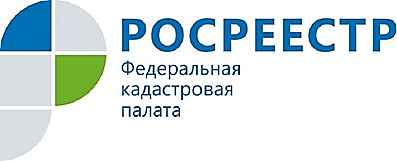 ГОСДУМОЙ ПРИНЯТ ЗАКОН, НАПРАВЛЕННЫЙ НА УПРОЩЕНИЕ ОФОРМЛЕНИЯ ЛИНЕЙНЫХ ОБЪЕКТОВНа заседании Государственной Думы принят в третьем чтении закон, предусматривающий возможность размещения линейных объектов на условиях публичного сервитута, который в целом направлен на упрощение создания и оформления прав на такие объекты. Документ также предусматривает меры по защите прав граждан и организаций при установлении публичного сервитута. Официальным представителем Правительства Российской Федерации по законопроекту является заместитель Министра экономического развития России – руководитель Росреестра Виктория Абрамченко.Закон разработан Минэкономразвития России. Документ предполагает установить единый упрощенный порядок оформления земельных участков для размещения линейных объектов. В частности, предусматривается возможность строительства объекта на условиях публичного сервитута без образования земельного участка, постановки его на кадастровый учет и регистрации прав на него. Такой порядок позволит вводить линейные объекты в эксплуатацию в более короткие сроки, чем это происходит сегодня. В настоящее время значительная часть таких объектов строится с нарушением установленного порядка – срок оформления участков под строительство может растянуться до 2 лет. При этом сетевые организации, занимающиеся реконструкцией объектов для технологического присоединения потребителей, обязаны уложиться в срок до 4 месяцев.Для защиты прав граждан при оформлении земельных участков под линейными объектами закон запрещает устанавливать публичные сервитуты на садовых, огородных и дачных участках, а также на участках, предназначенных для индивидуальной жилой застройки. Согласно документу, это будет возможно, только если сами граждане примут такое решение, например, о газификации садоводческого товарищества.Закон расширяет область применения публичного сервитута. Такое понятие уже есть в действующем законодательстве. Однако в настоящее время сервитут может применяться только для ремонта линейных объектов, в связи с чем оформить участок для нового объекта инфраструктуры в сложившейся застройке практически невозможно. К линейным объектам относятся линии электропередачи, линии связи, в том числе линейно-кабельные сооружения, трубопроводы и подобные сооружения.«Этот закон очень важен, потому что помогает, прежде всего, не сетевым компаниям, а их конечным потребителям, рядовым гражданам, которые несут значительные временные и финансовые издержки при подключении к инженерной инфраструктуре. Мы рады, что депутаты поддержали этот закон, работа над которым кропотливо велась с 2004 года», – заявила Виктория Абрамченко.